事業環境変化対応型支援事業　　　　　　　　　　　　　　　　　　　　　　　　　　　　　　　　　令和４年５月朝倉商工会議所　新型コロナウイルス感染症の影響被害を受けた中小・小規模事業者の皆様を対象として、個別相談会を下記の通り実施致します。経営改善に関するアドバイスや設備・販路開拓支援の補助金（小規模事業者持続化補助金等）に関するご相談にご利用ください。日  時： 令和４年５月２４日（火）～７月１９日（火）１３時～１７時【毎週火曜日・全３３回（５月～１２月）】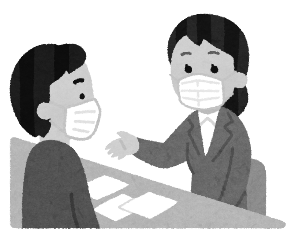 場  所： 朝倉商工会議所１階研修室（朝倉市甘木９５５－１１）費  用： 無料（相談は１事業所あたり５０分程度）申  込： 要予約（申込は相談希望日の１週間前までにお願いします。）対象者：中小・小規模事業者相談員： ふるまち中小企業診断士事務所　古町　聖文　氏（中小企業診断士）※新型コロナウイルス感染症の感染拡大防止のため、ご参加にあたっては、マスクの着用をお願いします。お問合せ先：朝倉商工会議所　ＴＥＬ０９４６－２２－３８３５【ＦＡＸ　０９４６－２２－５１６６】　　　　　　　　　　　　　　　　　　　　　　　　朝倉商工会議所　行コロナ禍対策個別経営相談会（５月～７月）参加申込書事業所名氏　　名所 在 地連 絡 先TELFAX５月～７月希望日時（○を付けてください）5月24日(火) 　13時～  ・  14時～  ・  15時～  ・  16時～5月31日(火)　 13時～  ・  14時～  ・  15時～  ・  16時～6月　7日(火) 　　13時～  ・  14時～  ・  15時～  ・  16時～6月14日(火) 　13時～  ・  14時～  ・  15時～  ・  16時～6月21日(火)　 13時～  ・  14時～  ・  15時～  ・  16時～6月28日(火)　 13時～  ・  14時～  ・  15時～  ・  16時～7月　5日(火)　 13時～  ・  14時～  ・  15時～  ・  16時～7月12日(火)　 13時～  ・  14時～  ・  15時～  ・  16時～7月19日(火)　 13時～  ・  14時～  ・  15時～  ・  16時～5月24日(火) 　13時～  ・  14時～  ・  15時～  ・  16時～5月31日(火)　 13時～  ・  14時～  ・  15時～  ・  16時～6月　7日(火) 　　13時～  ・  14時～  ・  15時～  ・  16時～6月14日(火) 　13時～  ・  14時～  ・  15時～  ・  16時～6月21日(火)　 13時～  ・  14時～  ・  15時～  ・  16時～6月28日(火)　 13時～  ・  14時～  ・  15時～  ・  16時～7月　5日(火)　 13時～  ・  14時～  ・  15時～  ・  16時～7月12日(火)　 13時～  ・  14時～  ・  15時～  ・  16時～7月19日(火)　 13時～  ・  14時～  ・  15時～  ・  16時～5月24日(火) 　13時～  ・  14時～  ・  15時～  ・  16時～5月31日(火)　 13時～  ・  14時～  ・  15時～  ・  16時～6月　7日(火) 　　13時～  ・  14時～  ・  15時～  ・  16時～6月14日(火) 　13時～  ・  14時～  ・  15時～  ・  16時～6月21日(火)　 13時～  ・  14時～  ・  15時～  ・  16時～6月28日(火)　 13時～  ・  14時～  ・  15時～  ・  16時～7月　5日(火)　 13時～  ・  14時～  ・  15時～  ・  16時～7月12日(火)　 13時～  ・  14時～  ・  15時～  ・  16時～7月19日(火)　 13時～  ・  14時～  ・  15時～  ・  16時～相談内容（○を付けてください）・経営全般 　・持続化補助金　　・経営革新計画　 ・事業再構築補助金　・ものづくり補助金   ・ＩＴ導入補助金　　・その他（　　　              ）・経営全般 　・持続化補助金　　・経営革新計画　 ・事業再構築補助金　・ものづくり補助金   ・ＩＴ導入補助金　　・その他（　　　              ）・経営全般 　・持続化補助金　　・経営革新計画　 ・事業再構築補助金　・ものづくり補助金   ・ＩＴ導入補助金　　・その他（　　　              ）